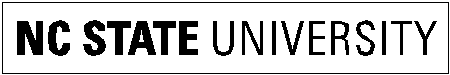 EMPLOYEE:  Release of InformationI, ______________________________________, hereby authorize the release of	Employee Name – Please Printthe following information to the ADA Coordinator for the purpose of determining my eligibility as a person with a disability on the campus of NC State University.Signature: _________________________________  Date:  __________________TO THE HEALTHCARE PROVIDER:Employees requesting a disability eligibility review for the purpose of receiving accommodations at NC State University are required to provide current documentation about their physical or mental impairment.  Documentation standards to determine legal eligibility are more stringent than for usual clinical practice.  Eligibility is based on documented clinical data not simply on self-report or evidence of a diagnosis.  The university’s ADA Coordinator will review the documentation you provide.  The purpose of the review is to determine whether or not the employee has a “disability,” as defined by the Americans with Disabilities Act (ADA) of 1990.  The definition of “disability” as outlined in this Act, is tailored for the purpose of eliminating discrimination, and therefore, may differ from the definition of “disability” under other statutes.As the healthcare provider, please complete fully all sections of this form and provide a brief narrative.  Failure to do either may interfere with the employee receiving a timely eligibility decision.Documentation should be sent directly to:Robinette KelleyDeputy ADA CoordinatorNC State UniversityCampus Box 7530Raleigh, NC  27695-7530FAX:  919-513-1428Questions may be directed to Ms. Kelley at 919-515-8694 or rkelley@ncsu.eduPLEASE NOTE:  ALL INFORMATION PROVIDED MIGHT BE SHARED WITH THIS EMPLOYEE UNLESS CLEARLY MARKED OTHERWISE.For purposes of the ADA, a healthcare provider must provide clear and precise documentation that allows the ADA Coordinator to answer the following question as part of a 3-step inquiry:Does the employee have a physical or mental impairment that substantially limits a major life activity, like caring for oneself, performing manual tasks, walking, seeing, hearing, speaking, breathing, learning, and working?THE 3-STEP INQUIRYSTEP 1:  Information regarding the employee’s physical or mental impairment Attach any test results or reports that substantiate the following information.Primary diagnosis:  ____________________________________________________  CODE:  ____________Date of diagnosis:   __________________________History of impairment: ______________________________________________________________________________________________________________________________________________________________Nature and severity: _______________________________________________________________________Is the impairment chronic or long-term?  ______________________________________________________If the impairment is temporary, what is the expected duration? ___________________________________Secondary diagnosis:  _________________________________________________  CODE:  ____________Date of diagnosis:   __________________________History of impairment: ______________________________________________________________________________________________________________________________________________________________Nature and severity: _______________________________________________________________________Is the impairment chronic or long-term?  ______________________________________________________If the impairment is temporary, what is the expected duration? ___________________________________Other diagnosis:  _____________________________________________________  CODE:  _____________Date of diagnosis:   __________________________History of impairment: ______________________________________________________________________________________________________________________________________________________________Nature and severity: _______________________________________________________________________Is the impairment chronic or long-term?  ______________________________________________________If the impairment is temporary, what is the expected duration? ___________________________________Date of last visit: ___________________________ How often do you provide treatment?  ________________________________________________________THE 3-STEP INQUIRYSTEP 2:  Information regarding the employee’s affected major life activity Which, if any, of the major life activities does the physical or mental impairment(s) affect?* If you checked “working” as the affected major life activity, please provide more detailed information by checking all components of “working” that are substantially limited:_____ Fulfilling essential job responsibilities_____ Performing at an acceptable level_____ Demonstrating workplace knowledge/skills _____ Acquiring new workplace knowledge/skills_____ Judgment and use of appropriate occupational behaviors_____ Communicating:  verbal ________   written _____________ Developing/maintaining working relationships_____ Regular attendance_____ Organizing effectively and efficiently_____ Leading others_____ Complying with safety and health requirements_____ Being present at work locationNotes:  ______________________________________________________________________________________________________________________________________________________________________________________________________________________________________________________________________________________________________________________________________________________________THE 3-STEP INQUIRYSTEP 3:  Information regarding the employee’s substantial limitationsInformation is needed about how the employee is significantly restricted in comparison to the average person in the general population as to the conditions, manner, or duration under which activities can be performed.  How does the physical or mental impairment, in its corrected or medicated condition, affect the employee in the activities required in the workplace?  List the following:  the specific substantial functional limitations, how often they occur, how long they last, and the severity of each.Limitations			Frequency/Duration			Severity			         (daily, weekly, etc./# hours, days, etc.)                   (mild, moderate, severe)________________________________________________________________________________________________________________________________________________________________________________________________________________________________________________________________________________________________________________________________________________________________Are there any activities or situations that should be avoided by this employee or would pose a direct threat to health or safety (significant risk of substantial harm to the health or safety of the individual or others)?___________________________________________________________________________________________________________________________________________________________________________________________________________________________________________________________________________Which accommodations, if any, do you recommend?  (This is for informational purposes only.  If required, NC State University will determine the appropriate, reasonable accommodations.) ___________________________________________________________________________________________________________________________________________________________________________________________________________________________________________________________________________WRITTEN NARRATIVEA written narrative, signed, dated, and on letterhead, must be submitted with this form.  The narrative can be brief, but must include: a specific, current diagnosis (within one year),a description of the limitations the employee currently experiences in the workplace,whether or not accommodations will be needed when utilizing medications and/or corrective measures.THE 3-STEP INQUIRYPLEASE ATTACH YOUR BUSINESS CARD HERE:	- 5 -Working*Caring for OneselfSeeingHearingBreathingSleepingEatingStandingSittingReachingLiftingBendingSpeakingLearningReadingConcentratingThinkingCommunicatingWalkingNoneInteracting with OthersPerforming Manual TasksOtherName/Title:Business Name:Business Address:Phone:Fax:Email:Professional Credentials:License Certification:State:Area of Specialization:Signature:                                                                                                  Date: